SEFSS: A FRAMEWORK TO SUPPORT SCHOOL EVALUATION SCIENCE SPECIFIC. SATC 2022.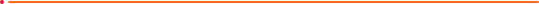 Subject leader ConversationFocusPromptNotesManagementHow long have you been subject leader and what are your main roles & responsibilities?Curriculum leadership/ NC complianceAs a leader how have you been involved in planning the curriculum? How doyou know that learning in the subject is sequenced to ensure pupils build ontheir knowledge?(including readiness for next key stage) How and by whom are lessons planned and how do you know the coverage is as expected?Subject visionWhat are the priorities and principles of science teaching in school?Consistency of ethosWhat would you want us to see in lessons today? 3-5 principles to audit against and give feedbackInclusionHow do you know that the curriculum meets the needs of all learners? (disadvantage, gender, HA and SEND)Strategic valueHow does timetabling support the implementation of the curriculum? Is Science on the SDP or discussed regularly with SMT? How do governors know about science?StandardsHow do you know that children know more and remember more in science? How confident are you that standards are at least as expected?SL CPDHow do you keep up to date with the curriculum/subject? What other STEM agencies do you utilise regularly?What other STEM agencies do you utilise regularly?Teacher CPDWhat are the CPD needs of staff and how is this supported/provided?EnrichmentHow is the curriculum enriched, and links with parents, carers and home encouraged and supported?